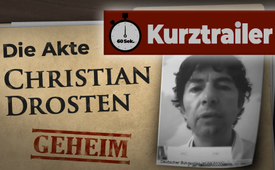 Kurztrailer: Die (geheim gehaltene) Akte Christian Drosten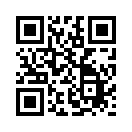 Dieser einminütige Trailer ist zur Weiterverbreitung in Ihrem unmittelbaren Umfeld, z.B. an Arbeitskollegen, an Sportsfreunde, an Schulfreunde, an Nachbarn und auch an Ihre Verwandten bestimmt. Informieren Sie auch Ihren Bürgermeister, Ihre Stadträte und Ihre Bundestagsabgeordneten! Sorgen Sie dafür, dass die kaum bekannten, aber folgenschweren Hintergründe der &quot;geheim gehaltenen Akte Christian Drosten&quot; ans Licht kommen!Dieser einminütige Trailer ist zur Weiterverbreitung in Ihrem unmittelbaren Umfeld, z.B. an Arbeitskollegen, an Sportsfreunde, an Schulfreunde, an Nachbarn und auch an Ihre Verwandten bestimmt. Informieren Sie auch Ihren Bürgermeister, Ihre Stadträte und Ihre Bundestagsabgeordneten! Sorgen Sie dafür, dass die kaum bekannten, aber folgenschweren Hintergründe der "geheim gehaltenen Akte Christian Drosten" ans Licht kommen!von kw, strQuellen:--Das könnte Sie auch interessieren:#Impfen - – ja oder nein? Fakten & Hintergründe ... - www.kla.tv/Impfen

#Coronavirus - www.kla.tv/Coronavirus

#PCR-Test - www.kla.tv/PCR-Test

#ChristianDrosten - www.kla.tv/ChristianDrostenKla.TV – Die anderen Nachrichten ... frei – unabhängig – unzensiert ...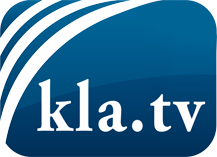 was die Medien nicht verschweigen sollten ...wenig Gehörtes vom Volk, für das Volk ...tägliche News ab 19:45 Uhr auf www.kla.tvDranbleiben lohnt sich!Kostenloses Abonnement mit wöchentlichen News per E-Mail erhalten Sie unter: www.kla.tv/aboSicherheitshinweis:Gegenstimmen werden leider immer weiter zensiert und unterdrückt. Solange wir nicht gemäß den Interessen und Ideologien der Systempresse berichten, müssen wir jederzeit damit rechnen, dass Vorwände gesucht werden, um Kla.TV zu sperren oder zu schaden.Vernetzen Sie sich darum heute noch internetunabhängig!
Klicken Sie hier: www.kla.tv/vernetzungLizenz:    Creative Commons-Lizenz mit Namensnennung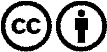 Verbreitung und Wiederaufbereitung ist mit Namensnennung erwünscht! Das Material darf jedoch nicht aus dem Kontext gerissen präsentiert werden. Mit öffentlichen Geldern (GEZ, Serafe, GIS, ...) finanzierte Institutionen ist die Verwendung ohne Rückfrage untersagt. Verstöße können strafrechtlich verfolgt werden.